Особисті  змагання «Кубок Майстра» зі спортивного орієнтування Етап 4ІНФОРМАЦІЙНИЙ БЮЛЕТЕНЬ  № 2Мета змаганьЗмагання зі спортивного орієнтування проводяться з метою:зміцнення здоров’я спортсменів, упровадження фізичної культури і спорту в повсякденний побут, підготовки молоді до життя й трудової діяльності;визначення рівня практичної підготовки спортсменів;пропаганди та розвитку спортивного орієнтування як виду спорту.Організатор: клуб спортивного орієнтування «МАЙСТЕР» - м.Дніпро.Суддівська колегія: Головний суддя – Рудаков Володимир, (суддя 1 категорії),моб. 063-270-77-83;Головний секретар – Карпенко Сергій (суддя національної категорії),  моб. 095-772-61-21;Заст. головного судді по дистанціям – Лаукерт Андрій (суддя 1 категорії), моб. 097-394-37-40;Строки та місце проведення.  Змагання проводяться 28.11.2021 року Мiсце проведення: лiсовий район, бiля с. ЗнаменiвкаПочаток старту об 11:00 год.Уточнення:09:30 – 10:30 прийом заявок на змагання10:15 – відкриття змагань, шикування14:00 – нагородженняНа фініші вас чекають гарячий чай та ярмарок спортивних товарів.Координати арени змагань До місця старту можна доїхати  вiд центрального автовокзалу на “Солоний ліман” до с.Знаменiвка , зупинка “Дiброва”. Далі йти пішки на північ, до лісу по схемi https://maps.google.com/?q=48.662909,35.514856&entry=gps48.662909,35.514856Характер заходу. Вид змагань -  заданий напрямок, середня дистанцiя.Контрольний час – 1 год. 30 хв.«Кубок Майстра» - особисті змагання, проводяться відповідно до Правил ФСОУ.Масштаб карти: 1:7500, переріз рельєфу – 2,5мКожному учаснику буде надана мапа для  розминки перед стартом.Учасники змагань. Вікові групи: Ч,Ж 10, 12, 14, 16, 21, 40, 50, 60, 70, 80 – згідно умов «Кубку Майстра».До участі у змаганнях допускаються спортсмени, які подали заявки до 26.11.2021 (п’ятниця)  20:00 год.Посилання на сторінку заявок:http://orientsumy.com.ua/index.php?event=3331Заявочні внески  - 50 грн, пенсіонерам та дітям - 20 грн. На змаганнях буде використана електронна відмітка SportTime. Чіпи SI-9 підходять.Оренда чипа: дорослим – 10 грн, дітям до 16 років - 5 грн. Умови визначення результатів та нагородження. Місце спортсмена у кожній віковій групі визначається за часом. Спортсмени, які посіли І-е – ІІІ-є місця в особистому заліку в групах, нагороджуються дипломами.УВАГА:  Учасники особисто несуть відповідальність за власне здоров’я та безпеку свого життя.У зв’язку з пандемією просимо забезпечити всі потрібні засоби безпеки.Параметри дистанційБАЖАЕМО ВДАЛИХ СТАРТІВ!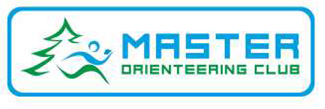 Схема розміщення арени змагань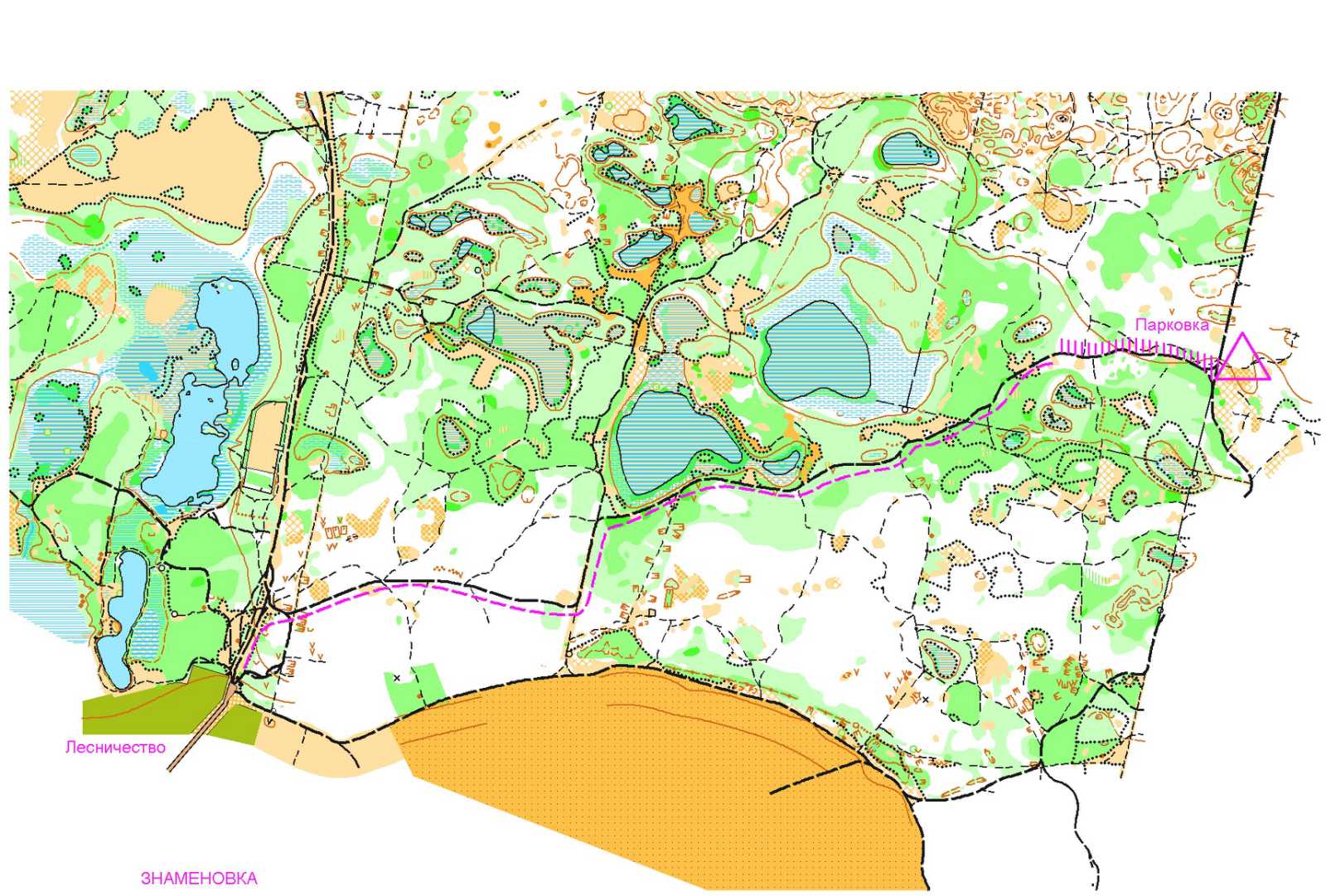 МЖ-101,86 КПЖ-121,96 КПМ-12, Ж-142,66 КПМ-14, Ж-163,210 КПМ-164,111 КПМ-215,618 КПЖ-214,316 КПМ-60, Ж-503,411 КПЖ-60, М-702,410 КПМ-80, Ж-702,08 КПЖ-801,57 КПМ-50, Ж-404,013 КПМ-404,715 КП